ПРОЕКТ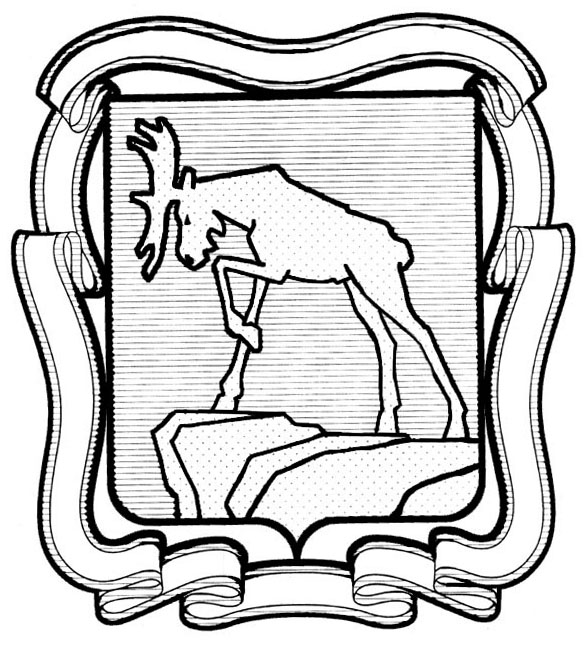 СОБРАНИЕ ДЕПУТАТОВ МИАССКОГО ГОРОДСКОГО ОКРУГА                                                         ЧЕЛЯБИНСКАЯ ОБЛАСТЬ     СЕССИЯ СОБРАНИЯ  ДЕПУТАТОВ МИАССКОГО ГОРОДСКОГО ОКРУГА ПЯТОГО СОЗЫВАРЕШЕНИЕ №от                           г.Рассмотрев предложение Председателя Собрания депутатов Миасского городского округа Е.А. Степовика о внесении изменений в Решение Собрания депутатов Миасского городского округа от 25.08.2017 г. №11 «Об утверждении нормативов формирования расходов местного бюджета Миасского городского округа  на оплату труда депутатов, выборных должностных лиц местного самоуправления, осуществляющих свои полномочия на постоянной основе» (в редакции от 28.09.2018г.), учитывая рекомендации постоянной комиссии по вопросам экономической и бюджетной политики, в соответствии со статьей 136 Бюджетного кодекса Российской Федерации, Законом Челябинской области от 27.03.2008 № 245-ЗО  «О гарантиях осуществления полномочий депутата, члена выборного органа местного самоуправления, выборного должностного лица местного самоуправления» (в редакции от 03.09.2018г.), Постановлением Правительства Челябинской области от 20.12.2017 г. № 673-П «О нормативах формирования расходов бюджетов городских округов, муниципальных районов, внутригородских районов, городских и сельских поселений Челябинской области на оплату труда депутатов, выборных должностных лиц местного самоуправления, осуществляющих свои полномочия на постоянной основе, и муниципальных служащих на 2018 год», руководствуясь Федеральным законом от 06.10.2003 г. №131-ФЗ «Об общих принципах организации местного самоуправления в Российской Федерации» и Уставом Миасского городского округа,  Собрание депутатов  Миасского городского округаРЕШАЕТ:1. Внести следующие изменения в Решение Собрания депутатов Миасского городского округа от 25.08.2017 г. №11 «Об утверждении нормативов формирования расходов бюджета Миасского городского округа  на оплату труда депутатов, выборных должностных лиц местного самоуправления, осуществляющих свои полномочия на постоянной основе» (далее - Решение), а именно: 1) в пункте 2 приложения к Решению слова «… размеров ежемесячных надбавок в соответствии с пунктами 4 – 7…» заменить на «…дополнительных выплат в соответствии с пунктами 4 – 10 ..».2) приложение к Решению дополнить пунктами в следующей редакции:«7. Главе Миасского городского округа устанавливается ежемесячное денежное поощрение в размере одного должностного оклада,  исходя из должностных окладов, указанных в скобках таблицы Приложения к нормативам формирования расходов бюджета Миасского городского округа на оплату труда депутатов, выборных должностных лиц местного самоуправления, осуществляющих свои полномочия на постоянной основе.  8. Главе Миасского городского округа устанавливается единовременная выплата при предоставлении ежегодного оплачиваемого отпуска в размере трех должностных окладов, исходя из должностных окладов, указанных в скобках таблицы Приложения к нормативам формирования расходов бюджета Миасского городского округа на оплату труда депутатов, выборных должностных лиц местного самоуправления, осуществляющих свои полномочия на постоянной основе.  9. К денежному вознаграждению Главы Миасского городского округа применяется поправочный коэффициент в размере 1,5.»3) пункт 7 приложения к Решению считать пунктом 10.4) пункт 8 приложения к Решению считать пунктом 11.2. Контроль исполнения настоящего Решения возложить на постоянную комиссию по вопросам экономической и бюджетной политики.Председатель Собрания депутатовМиасского городского округа                                                                                       Е.А. СтеповикГлава Миасского городского округа                       				   Г.М. Тонких             